　　　　　　　　　　　高校２年生対象　北茨城市・高萩市企業説明会　お申込みフォーム　　　　　この用紙をFAXにて送信（４２－０５０３）またはコピーして郵送をお願いします。　　　　　別途、画像媒体（会社案内、パンフレット等）も併せて郵送をお願いします。　　企業紹介のサンプル　　　　　　　　　　　　　　　　　　　　　　　　　　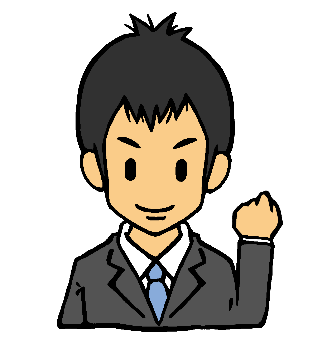 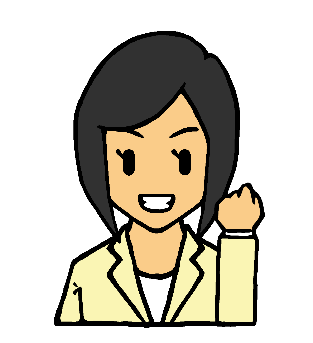 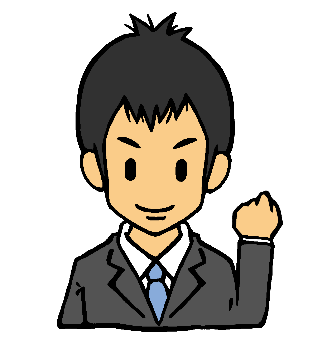 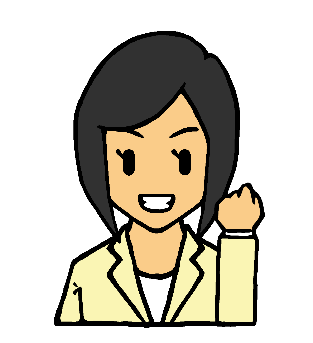 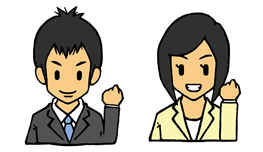 事業所名住　　 所〒　　　　　　－担当者名役　職　　　　　　　　　　　　　　　　　　　　　氏名連絡先メールアドレス　　　　　　　　　　　　　　＠URLhttp://     参加希望日（いずれかに〇を）　　　２月２１日（水）　　　　　　　　　２月２２日（木）　　　　　　　　　　　どちらでも可①参加する生徒へ貴社をダイレクトに伝えるため、スローガン,会社指針,モットーなどを３０字以内で端的にご記入ください。➡企業紹介の見出しとして掲載いたします。②御社の紹介、参加する生徒に対しての応援メッセージを１５０字程度の文字数でお願いします。上記①の下に　掲載いたします。（別添可）パンフレット枠の関係で、当会にて要約、修正及び追加等をすることがあることをご承知おきください。①参加する生徒へ貴社をダイレクトに伝えるため、スローガン,会社指針,モットーなどを３０字以内で端的にご記入ください。➡企業紹介の見出しとして掲載いたします。②御社の紹介、参加する生徒に対しての応援メッセージを１５０字程度の文字数でお願いします。上記①の下に　掲載いたします。（別添可）パンフレット枠の関係で、当会にて要約、修正及び追加等をすることがあることをご承知おきください。株式会社　北茨城市商工会　　　　　　　　　　（北茨城市）（上記①）顧客の相談に、いつでも迅速に対応！（上記②）当社は、中小企業・小規模事業所に対して、経営全般、融資、経理、労使関係、販路開拓、創業等様々な総合的な支援を行っている会社です。当社の強みは、〇〇〇〇〇〇〇〇〇〇〇〇〇〇〇〇〇〇〇〇〇〇〇〇〇〇〇〇〇〇〇〇〇〇〇〇〇〇〇〇〇〇〇〇〇〇〇〇〇〇〇〇〇〇〇〇〇〇